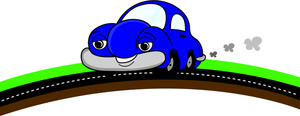 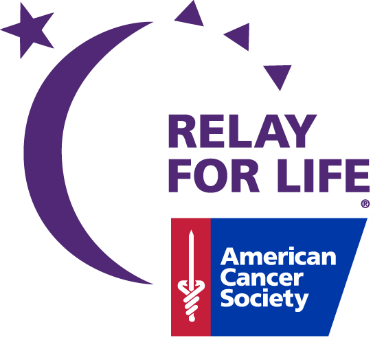 New Baltimore’s Relay for LifeIs hosting a Picture/Puzzle Road RallyApril 21, 2018 from 4:00 – 7:00A challenging night of fun, friendships, and excitement!  Take a ride around New Baltimore and the surrounding area solving riddles, puzzles, and taking pictures!!Info for Rally:Need a smart phone with QR reader AppCamera (smart phone is ok)Check-in at 4:00 at Hot Tamales Cantina 33151 23 Mile Rd(Next to Premier Bowling Alley)$50 per car – max 5 people per carAll ages welcome – each vehicle needs a licensed driver.Pizza and beverages will be provided at the ending of the rally at 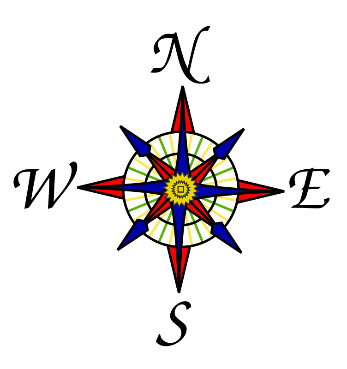 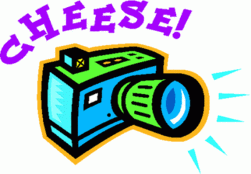 Hot TamalesReserve your spot today by contacting Phil Ricci at pricci@abs.misd.net Please REGISTER BY APRIL 14